SIZING FORM for Robohand Australia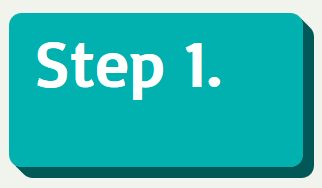 Unaffected Hand Length………………………...mm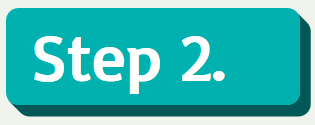 Take TOP VIEW photo of affected hand with ruler or measuring tape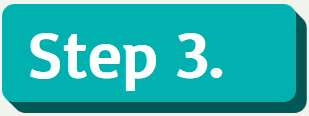 Affected Hand Length………………………..mm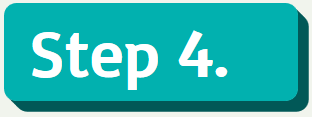 Affected Hand Max WidthWrist WidthForearm Width………………………..mm………………………..mm………………………..mm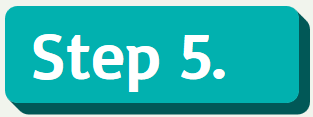 Take SIDE VIEW photo of affected hand with ruler or measuring tape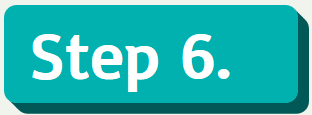 Max Height HandWrist heightForearm Height………………………..mm………………………..mm………………………..mm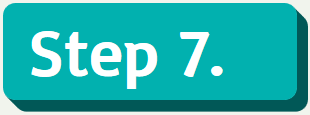 Email both photos and this form to ….robohandaustralia@gmail.com